Что делать, если я продал автомобиль, а за него до сих порт приходит транспортный налог??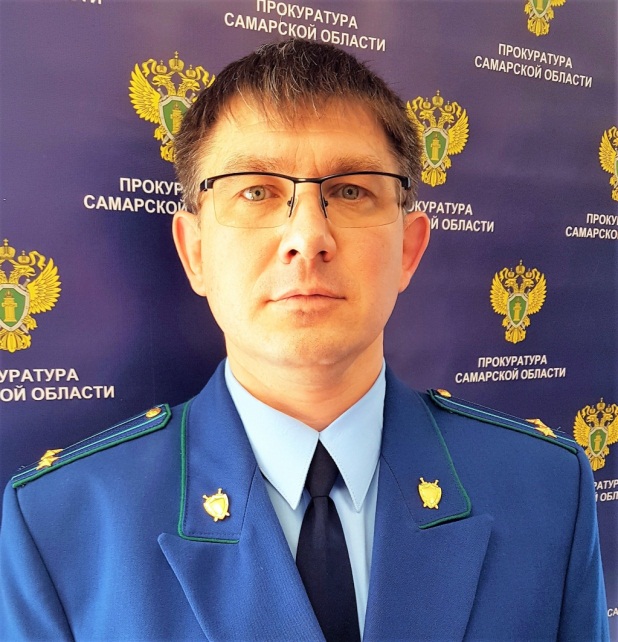 На Ваш вопрос отвечает прокурор Исаклинского района Самарской области  Павел Грибов.С этим сталкиваются многие автомобилисты. Скорее всего, они приходят потому, что автомобиль до сих пор числится за вами, так как новый владелец не потрудился поставить его на учет.В соответствии со статьей 362 Налогового кодекса РФ основанием для прекращения исчисления суммы налога за транспортное средство является снятие его с регистрации (для автотранспортных средств – снятие с учета в ГИБДД), при этом месяц снятия транспортного средства с регистрации принимается при исчислении налога за полный месяц.Продавец (прежний владелец) может осуществить снятие транспортного средства с учета самостоятельно. По обращению прежнего собственника в органы ГИБДД с заявлением о прекращении регистрации принадлежавшего ему транспортного средства и предъявлении им документов о заключении сделок, направленных на отчуждение транспортных средств, при отсутствии подтверждения регистрации за новым собственником по истечении 30 суток со дня заключения таких сделок, действующая регистрация транспортных средств прекращается с даты обращения.Согласно новому регламенту физические и юридические лица смогут проводить регистрационные действия в любом регистрационном подразделении ГИБДД.Получив договор купли-продажи и паспорт транспортного средства, новый хозяин автомобиля должен поставить его на учет в течение 10 дней после оформления договора купли продажи.Если новый владелец не поставит автомобиль на учет в положенный срок, то через 10 дней после сделки у продавца есть возможность прекратить регистрацию транспортного средства на свое имя, обратившись в ГИБДД и предоставив документы, подтверждающие сделку купли-продажи. И тогда транспортный налог будет начисляться на нового владельца..25.07.2020